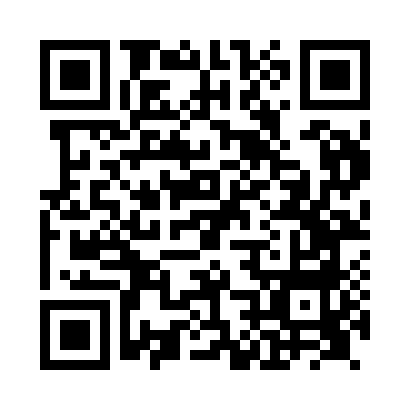 Prayer times for Pitstone, Buckinghamshire, UKMon 1 Jul 2024 - Wed 31 Jul 2024High Latitude Method: Angle Based RulePrayer Calculation Method: Islamic Society of North AmericaAsar Calculation Method: HanafiPrayer times provided by https://www.salahtimes.comDateDayFajrSunriseDhuhrAsrMaghribIsha1Mon2:574:481:066:439:2411:152Tue2:584:491:076:439:2411:153Wed2:584:501:076:439:2411:154Thu2:594:511:076:439:2311:155Fri2:594:511:076:439:2311:156Sat3:004:521:076:429:2211:157Sun3:004:531:086:429:2111:148Mon3:014:541:086:429:2111:149Tue3:014:551:086:429:2011:1410Wed3:024:561:086:419:1911:1311Thu3:034:571:086:419:1811:1312Fri3:034:581:086:409:1711:1313Sat3:045:001:086:409:1611:1214Sun3:045:011:086:409:1611:1215Mon3:055:021:096:399:1511:1116Tue3:065:031:096:399:1311:1117Wed3:065:041:096:389:1211:1018Thu3:075:061:096:379:1111:1019Fri3:085:071:096:379:1011:0920Sat3:085:081:096:369:0911:0921Sun3:095:101:096:359:0711:0822Mon3:105:111:096:359:0611:0723Tue3:115:121:096:349:0511:0724Wed3:115:141:096:339:0311:0625Thu3:125:151:096:329:0211:0526Fri3:135:171:096:319:0111:0527Sat3:135:181:096:318:5911:0428Sun3:145:201:096:308:5811:0329Mon3:155:211:096:298:5611:0230Tue3:165:231:096:288:5411:0131Wed3:165:241:096:278:5311:01